CONTOH FORMAT NILAI KKN OLEH DPLNilai Keaktifan (skor 0-100)Meliputi Penilian:Kehadiran/Keberadaan di Lokasi KKNPengisian Buku HarianPengisian Logbook/ Catatan AktivitasPengisian MatriksPengisian Rekapitulasi Pelaksanaan KKNProgram/KegiatanNilai Kerjasama (skor 0-100)Meliputi Penilaian:Kemampuan Menyusun ProgramPengisian Form Survei/BaselineRelevansi Program KeilmuanPeran dalam penyusunan program unit/kelompokPeranan dalam koordinasi dengan tokoh masyarakatNilai Program dan Laporan Akhir (skor 0-100)Meliputi Penilaian:Persentase jam Program keilmuanPersentase jam program tematik / non tematikPersentase jam sebagai partisipanKetepatan pengumpulan laporanNilai Akhir KKN (=[1+2+3]/3=Nilai Angka konversi Nilai Huruf)Meliputi Penilaian Kumulatif dari:Nilai KeaktifanNilai KerjasamaNilai Program dan Laporan AkhirTabel Interval Nilai Angka Konversi Nilai HurufContoh: Nilai Keaktifan (1)= 75; Kerjasama (2)=85; Program & Lap.Akhir (3)=79;maka nilai akhir (4) adalah (=?)Nilai Akhir (4)=[1+2+3]/3=[75+85+79]/3=239/3=79.67=BKKN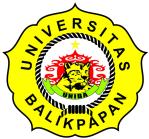 UNIVERSITAS BALIKPAPANGELOMBANG VI-2019Tema	:	Kelurahan   	: Kecamatan 	: Kota     	: BalikpapanProvinsi     	: Kalimantan Timur1. NILAI KEHADIRAN (PRESENSI)	Balikpapan, …………… 2019	Dosen Pendamping LapanganNama DPLNIK ………….*Diserahkan hardcopy ke LPPM, soft copy ke kkn@uniba-bpn.ac.idKKNUNIVERSITAS BALIKPAPANGELOMBANG VI-2019Tema	:	Kelurahan   	: Kecamatan 	: Kota     	: BalikpapanProvinsi     	: Kalimantan Timur2. NILAI KERJASAMA DALAM TIM 	Balikpapan, ……………..2019	Dosen Pendamping LapanganNama DPLNIK ………….*Diserahkan hardcopy ke LPPM, soft copy ke kkn@uniba-bpn.ac.idKKNUNIVERSITAS BALIKPAPANGELOMBANG VI-2019Tema	:	Kelurahan   	: Kecamatan 	: Kota     	: BalikpapanProvinsi     	: Kalimantan Timur3. NILAI PROGRAM DAN LAPORAN AKHIR	Balikpapan, ……………..2019	Dosen Pendamping LapanganNama DPLNIK ………….*Diserahkan hardcopy ke LPPM, soft copy ke kkn@uniba-bpn.ac.idKKNUNIVERSITAS BALIKPAPANGELOMBANG VI-2019NILAI AKHIR KKNTema	:	Kelurahan   	: Kecamatan 	: Kota     	: BalikpapanProvinsi     	: Kalimantan Timur	Balikpapan, ………..2019Ka. LPPM UNIBA	Dosen Pendamping LapanganMerry K. Sipahutar, Ph.D.                           Nama DPLNIK. 011 006 033                                          NIK…………………*Diserahkan hardcopy ke LPPM, soft copy ke kkn@uniba-bpn.ac.idNilai Angka (Rata-rata)Nilai huruf81-100A61-80,99B41-60,99C21-40,99D0-20,99ENONPMMAHASISWAFAK-PRODISKORNONPMMAHASISWAFAK-PRODISKORNONPMMAHASISWAFAK-PRODISKORNONPMMAHASISWAFAK-PRODIRATANILAI